«24» ноября 2016  годаПрокуратура разъясняет«С 1 января 2017 года между работником и работодателем - субъектом малого предпринимательства, который относится к микропредприятиям, будет применяться типовая форма трудового договора»Документ разработан в соответствии с Федеральным законом от 03.07.2016 № 348-ФЗ «О внесении изменения в Трудовой кодекс Российской Федерации в части особенностей регулирования труда лиц, работающих у работодателей - субъектов малого предпринимательства, которые отнесены к микропредприятиям».Типовой формой урегулированы обязательные положения: срок заключения трудового договора; установление испытания при приеме на работу или отсутствие такового; условия трудового договора, связанные с особенностями выполнения надомной работы; права и обязанности работника и работодателя; оплата труда работника; рабочее время и время отдыха работника, охраны труда; социальное страхование и иные гарантии.Типовая форма трудового договора утверждена Постановлением Правительства РФ от 27.08.2016 № 858 и вступает в силу с 01.01.2017 года.Прокурор  Сургутского района 				             А.В. ГоробченкоВ.А. Забродин, 21-99-92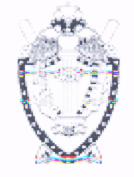 ПРОКУРАТУРА СУРГУТСКОГО РАЙОНАХанты-Мансийского автономного округа - Югры